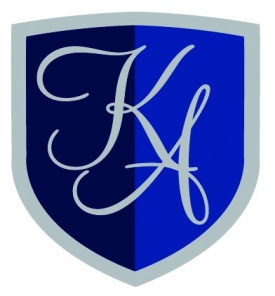 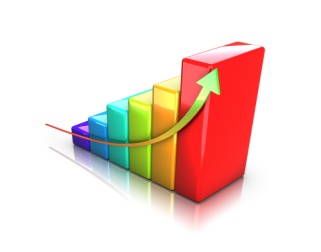 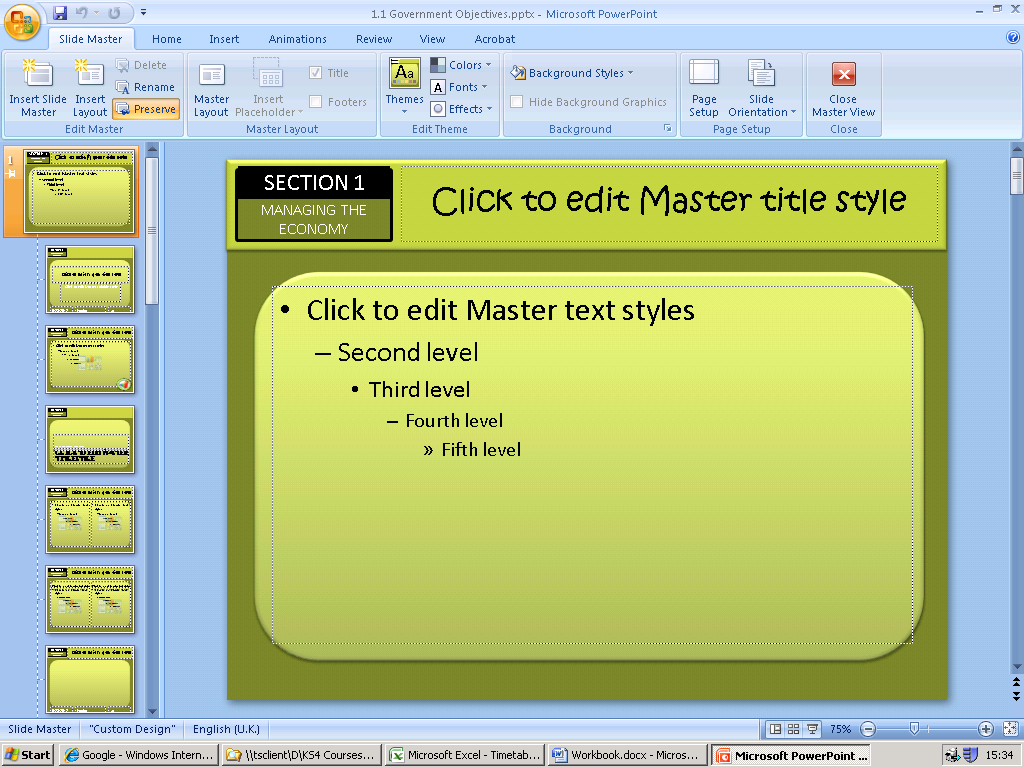 Identify the four main government objectives and in brackets state their target levels. (4)................................................................................................................................................................................................................................................................................................................................................For each objective you mentioned in Question 1 briefly explain how the government measures whether it has been achieved. (4) i. …………………………………………………………………………………………………………………………………………………………
……………………………………………………………………………………………………………………………………………………………………………………………………………………………………………………………………………………………………………………………………………………………………………………………………………………………………………………………………………………..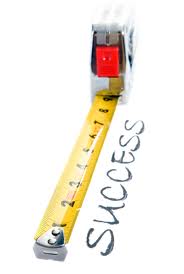 ii. …………………………………………………………………………………………………………………………………………………………
……………………………………………………………………………………………………………………………………………………………………………………………………………………………………………………………………………………………………………………………………………………………………………………………………………………………………………………………………………………..iii.…………………………………………………………………………………………………………………………………………………………
……………………………………………………………………………………………………………………………………………………………………………………………………………………………………………………………………………………………………………………………………………………………………………………………………………………………………………………………………………………..iv.………………………………………………………………………………………………………………………………………………………… 
……………………………………………………………………………………………………………………………………………………………………………………………………………………………………………………………………………………………………………………………………………………………………………………………………………………………………………………………………………………..How might ethical issues influence the objectives set by the government? (2).…………………………………………………………………………………………………………………………………………………………
……………………………………………………………………………………………………………………………………………………………………………………………………………………………………………………………………………………………………………………………………………………………………………………………………………………………………………………………………………………..
.…………………………………………………………………………………………………………………………………………………………
……………………………………………………………………………………………………………………………………………………………………………………………………………………………………………………………………………………………………………………………………………………………………………………………………………………………………………………………………………………..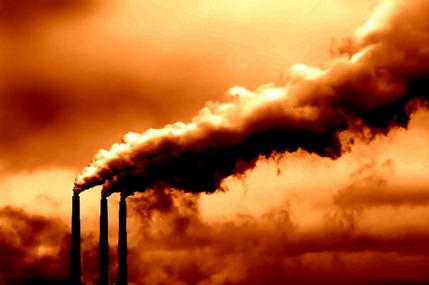 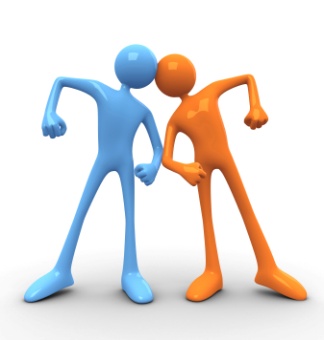 Using the space below produce a detailed spider diagram below to illustrate the key benefits and costs of economic growth. Include brief details of each benefit/cost, examples, colour and images to support your diagram. (10)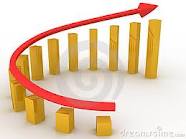 What is the welfare state? Use examples to support your answer. (2)…………………………………………………………………………………………………………………………………………………………
……………………………………………………………………………………………………………………………………………………………………………………………………………………………………………………………………………………………………………………………………………………………………………………………………………………………………………………………………………………………………………………………………………………………………………………………………………………………………………………Complete the table below to describe the costs and benefits of the welfare state. (6) What reasons are there for the UK government to want to reduce the proportion of the UK population in poverty? (2) ………………………………………………………………………………………………………………………………………………………………………………………………………………………………………………………………………………………………………………………………………………………………………………………………………………………………………………………………………………………………………………………………………………………………………………………………………………………………………………………………………………………………………………………………………………………………………………………………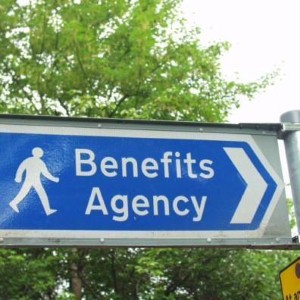 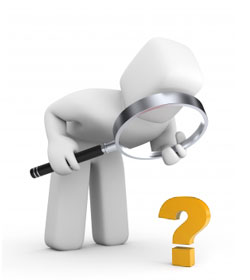 Decide which of the following statements refer to either Free-market or 
Mixed economies. Label each statement with an F (Free-market economy) 
or an M (Mixed economy). (15)Explain what is meant by the following terms and give examples of each one: (4)Market Failure: …………………………………………………………………………………
………………………………………………………………………………………………………………………………………………………………………………………………………………………………………………………………………………………………………Positive/Negative Externalities: ………………………………………………………………
……………………………………………………………………………………………………………………………………………………………………………………………………………………………………………………………………………………… ………………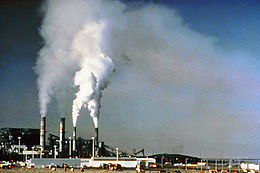 Merit/de-merit goods: …………………………………………………………………………
………………………………………………………………………………………………………………………………………………………………………………………………………………………………………………………………………………………………………Immobility of labour:…………………………………………………………………………
………………………………………………………………………………………………………………………………………………………………………………………………………………………………………………………………………………………………………2. a. List three goods or services that the UK government insists that we ‘consume.’ (3)	1……………………………………..
            2……………………………………..
            3…………………………………….. 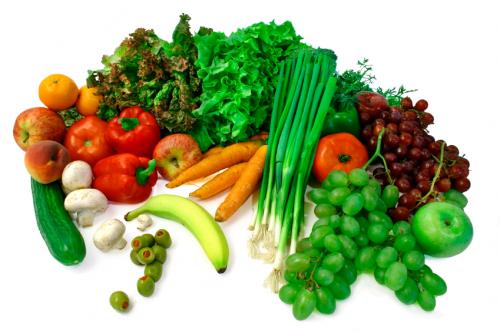 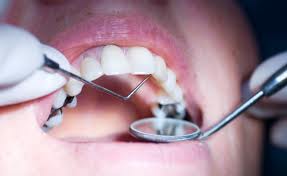 b. Why do you think this is? (2)………………………………………………………………………………………………………………………………………………………………………………………………………………………………………………………………………………………………………………………………………………………………………………………………………………………………………………………………………………………………………………………………………………………………………………………………………………………………………………………………………………………………………………………………………………………………………………………………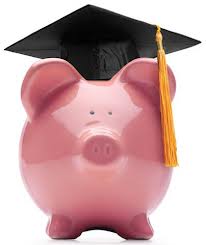 Explain what you understand by ‘fiscal policy’  (2)  ……………………………………………………………………………………………………………………………………………..
………………………………………………………………………………………………………………………………………………………………………………………………………………………………………………………………………………………………………………………………………………………………………………………………………………………………………………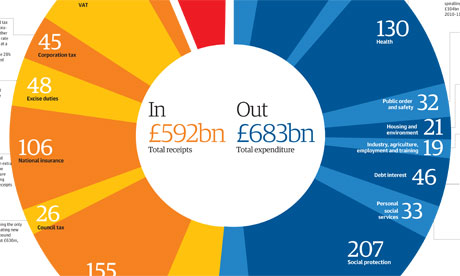 2.  Discuss the effects of fiscal policy on the following; (8)a. Inflation…………………………………………………………………………………………………………………………………………………………………………………………………………………………………………………………………………………………………………………………………………………………………………………………………………………………………………………………………………………………………………………………………………………………………………………………………………………………………………………………………………………………………………………..a. Economic Growth……………………………………………………………………………………………………………………………………………………………………………………………………………………………………………………………………………………………………………………………………………………………………………………………………………………………………………………………………………………………………………………………………………………………………………………………………………………………………………………………………………………………………………………
a. Unemployment…………………………………………………………………………………………………………………………………………………………………………………………………………………………………………………………………………………………………………………………………………………………………………………………………………………………………………………………………………………………………………………………………………………………………………………………………………………………………………………………………………………………………………………..
a. Balance of payments……………………………………………………………………………………………………………………………………………………………………………………………………………………………………………………………………………………………………………………………………………………………………………………………………………………………………………………………………………………………………………………………………………………………………………………………………………………………………………………………………………………………………………………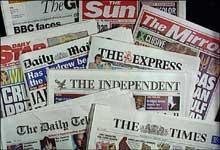 
1. Look at the chart below which illustrates the changes in the Bank of England’s Base Rate (Interest Rates) over the past 10 years. (4)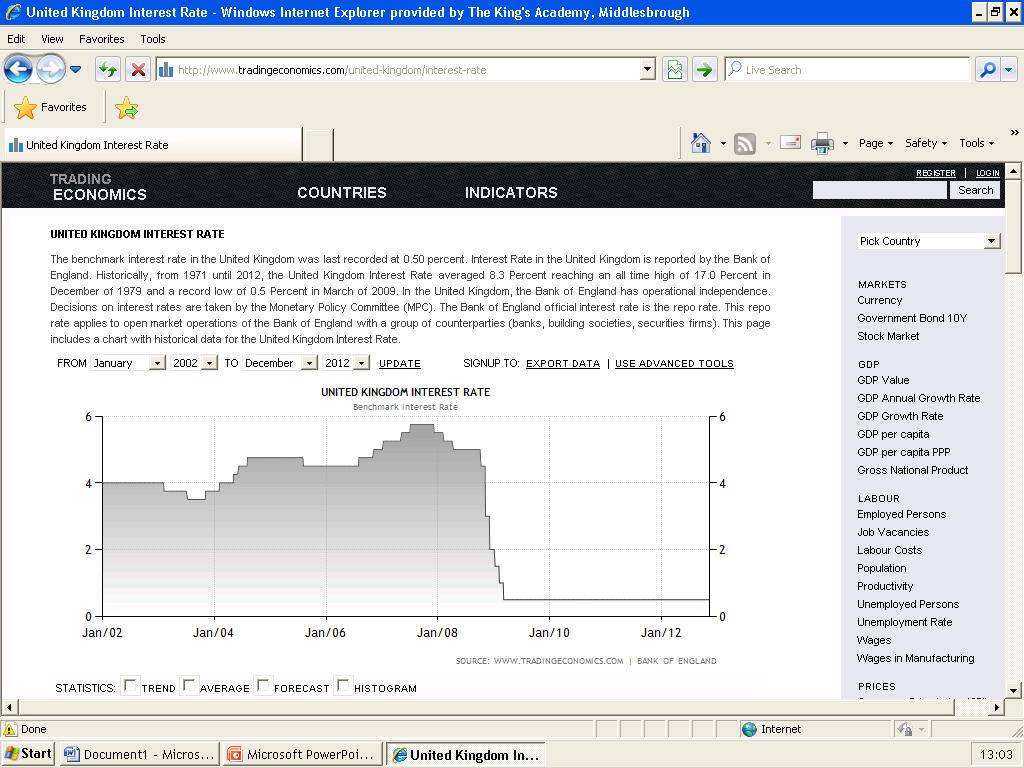 a. Explain what has happened to interest rates between January 2002 and January 2008……………………………………………………………………………………………………………………………………………..
………………………………………………………………………………………………………………………………………………………………………………………………………………………………………………………………………………………………………………………………………………………………………………………………………………………………………………b. Explain what has happened to interest rates since January 2008……………………………………………………………………………………………………………………………………………..
………………………………………………………………………………………………………………………………………………………………………………………………………………………………………………………………………………………………………………………………………………………………………………………………………………………………………………Outline the possible effects of cuts in the interest rate on: (4)a. Inflation ………………………………………………………………………………………………………………………….. .………………………………………………………………………………………………………………………………………………………………………………………………………………………………………………………………………………………………………………………………………………………………………………………………………………………………………………………………………………………
……………………………………………………………………………………………………………………………………………………………b. Economic Growth …………………………………………………………………………………………………………..
……………………………………………………………………………………………………………………………………………………………………………………………………………………………………………………………………………………………………………………………………………………………………………………………………………………………………………………………………………………………………………………………………………………………………………………………………………………………………………………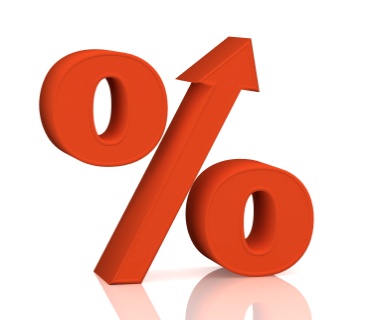 Benefits of the welfare stateCosts of the welfare state